A Journey of Art and ConflictWeaving Indra's NetBy  David Oddie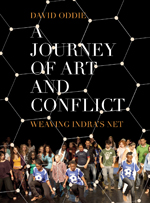 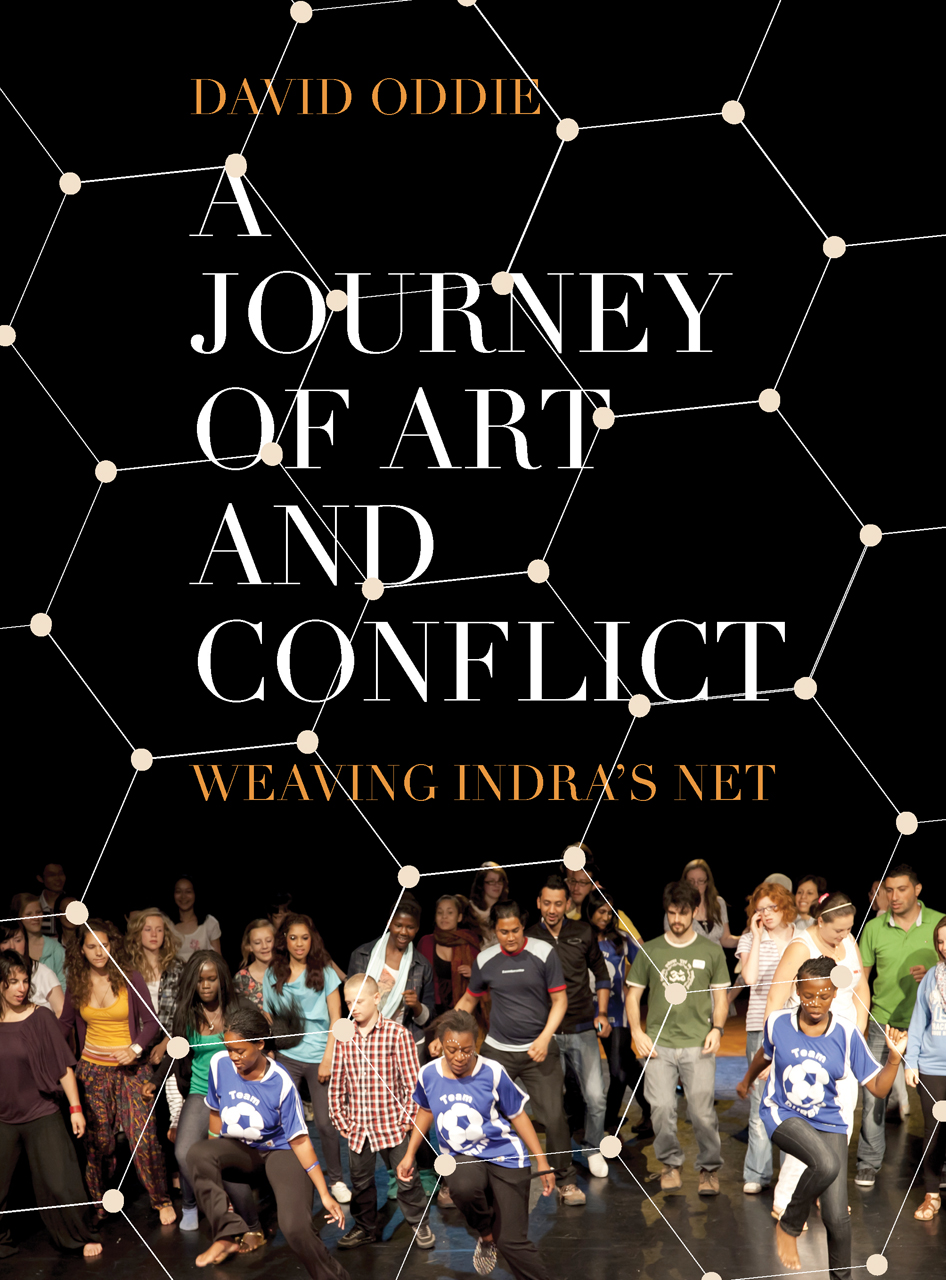 Distributed for Intellect Ltd 272 pages | 7 x 9 | © 2015 Paper $40.00ISBN: 9781783205004 Published September 2015 A Journey of Art and Conflict is a deeply personal exploration of David Oddie’s attempts to uncover the potential of the arts as a resource for reconciliation in the wake of conflict and for the creative transformation of conflict itself. It began when Oddie, seeing the fractured world around him,… Read MoreA Journey of Art and Conflict is a deeply personal exploration of David Oddie’s attempts to uncover the potential of the arts as a resource for reconciliation in the wake of conflict and for the creative transformation of conflict itself. It began when Oddie, seeing the fractured world around him, asked himself what he could do to help; that question set him off on travels around the world, including to Palestine, Kosovo, South Africa, India, Northern Ireland, Brazil, and other places. In each location, he met with local people who had suffered from conflict and worked with them to forge artistic networks that have the potential to transform their situation.Table of ContentsContentsAcknowledgements
Foreword
Prologue
Introduction
Part I: Waving the Net
Chapter 1: Genesis, Ideas and Inspiration
Chapter 2: The Weaver’s Story
Chapter 3: The Weaver’s Skills and Experience
Part II: Casting the Net
Chapter 4: The United Kingdom: Lisa in Burnley and Bolton: Plymouth and Durham
Chapter 5: Marina in Palestine
Chapter 6: Jeton in Kosovo
Chapter 7: Mary in South Africa
Part III: Widening the Net
Chapter 8: Interlude
Chapter 9: Urvashi in India
Chapter 10: Marcia in Brazil
Chapter 11: Matt and Mary in Derry/Londonderry
Chapter 12: Sierra Leone
Chapter 13: Slipping through the Net and New Partners
Part IV: Damage, Repairs and Re-invention
Chapter 14: Crisis
Chapter 15: Hauling in the Net: A Conversation
Part V: Samples from the Catch
Chapter 16: Suggestions for Exercise and Workshop Programmes
Appendix 1: ARROW/Indra Congress Timeline: Some Key Events
Appendix 2: Extracts from the Indra 5 Year Plan 2014-2019
Bibliography
Index